ЗАЯВЛЕНИЕ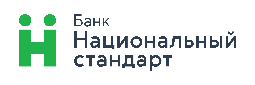 оБ открытии накопительного счетаНастоящим прошу (-сим) открыть в АО Банк «Национальный стандарт», далее именуемом «Банк», накопительный счет в валюте Российской Федерации для аккумулирования средств, поступающих от учредителя (-ей) в оплату долей в уставном капитале / паевых взносов в паевой фонд следующего юридического лица до момента его государственной регистрации, далее именуемого «Клиент»:Полное наименование:__________________________________________________________________________________________________________________________________Краткое наименование:_________________________________________________________________________________________________________________________________Адрес для корреспонденции: ____________________________________________________________________________________________________________________________Телефон: ________________________________Факс ___________________________________Адрес электронной почты _______________________________________________Подписывая настоящее Заявление я (мы) подтверждаем, что оповещен (-ны) и согласен (-ны) с тем, что:Накопительный счет открывается на срок 90 календарных дней. По усмотрению Банка, при подаче зарегистрированным юридическим лицом документов на открытие расчетного счета в Банке, срок действия накопительного счета может быть продлен до дня открытия расчетного счета либо до дня отказа Банка в заключении договора банковского счета в случаях, предусмотренных законодательством Российской Федерации. Основанием для открытия накопительного счета является представление в Банк настоящего Заявления на открытие накопительного счета с приложением комплекта надлежащим образом оформленных документов в соответствии с Перечнем, утвержденным Банком и размещенным на сайте Банка в сети «Интернет» www.ns-bank.ru. Открытие накопительного счета производится после проведения идентификации учредителей клиента (их представителей) на основании представленных в Банк документов. Банк может отказать в открытии накопительного счета в случае непредставления (представления недостоверных) сведений, необходимых для идентификации учредителя (-ей) / представителя учредителя (-ей), а также в иных случаях, предусмотренных законодательством и (или) внутренними документами Банка.Подписание Заявления на открытие накопительного счета и представление его в Банк может осуществляться:	3.1. единственным учредителем, действующим на основании решения учредителя;	3.2. всеми учредителями, подписавшими  протокол Общего собрания учредителей/учредительный договор, одновременно;	3.3. уполномоченным учредителем, чьи полномочия на открытие и распоряжение денежными средствами на накопительном счете определены доверенностью (от всех учредителей или от каждого учредителя отдельно) или протоколом Общего собрания учредителей или учредительным договором;	3.4. представителем (-ями) учредителя (всех учредителей), чьи полномочия на открытие и распоряжение денежными средствами на накопительном счете определены доверенностью (от всех учредителей или от каждого учредителя отдельно) / решением учредителя / протоколом Общего собрания учредителей/ учредительным договором.По накопительным счетам проводятся следующие виды операций:		4.1. внесение наличных денежных средств учредителей  - физических лиц,4.2. зачисление денежных средств, поступивших в безналичном порядке, от учредителей – юридических и (или) физических лиц,4.3. перевод денежных средств на открытые в установленном порядке расчетные счета Клиента,4.4. перевод денежных средств на счета учредителей – юридических и (или) физических лиц,4.5. выдача наличных денежных средств учредителям – физическим лицам (их представителям, при наличии надлежащим образом подтвержденных полномочий на закрытие и распоряжение денежными средствами на накопительном счете) при условии внесения денежных средств на накопительный счет наличными.Банк может производить списание денежных средств с накопительного счета без моего (нашего) согласия в случае ошибочного зачисления Банком денежных средств на данный счет.Проведение иных операций (расчетов) по накопительному счету, кроме перечисленных в настоящем пункте, не допускается.Внесение наличных денежных средств на накопительный счет может осуществляться любым лицом при условии его идентификации Банком и указании в поле «Источник взноса» приходного кассового ордера, средства какого из учредителей вносятся на счет.Закрытие накопительного счета производится:	6.1. после государственной регистрации юридического лица и открытия ему расчетного счета в Банке	6.2. после государственной регистрации юридического лица и открытия ему расчетного счета в другой кредитной организации;6.3.при принятии учредителями решения о прекращении процедуры создания юридического лица, в т. ч. по причине отказа в регистрации юридического лица со стороны государственного органа;	6.4. по окончании срока, на который был открыт накопительный счет.В случаях, предусмотренных в п. 6.1, п. 6.4, накопительный счет закрывается Банком в одностороннем порядке, заявление учредителя (-ей) на закрытие накопительного счета и (или) дополнительных распоряжений о переводе денежных средств при этом не требуется. Перечисление остатка денежных средств с накопительного счета производится на расчетный счет Клиента, открытый в Банке (в случае открытия расчетного счета в Банке) или по реквизитам, указанным в настоящем Заявлении (в случае окончания срока действия накопительного счета).В случаях, предусмотренных в п. 6.2, п. 6.3, закрытие накопительного счета производится на основании представленного в Банк заявления о закрытии накопительного счета. Форма заявления утверждается Банком и размещается на сайте Банка в сети «Интернет» www.ns-bank.ru. Подписание Заявления на открытие накопительного счета и представление его в Банк осуществляется лицом (-ами), указанными в п. 3 настоящего заявления. В Заявлении на закрытие накопительного счета единовременно указываются реквизиты для перевода (выдачи) всей суммы остатка денежных средств на накопительном счете. При безналичном переводе денежных средств получателем выступает (-ют) учредитель (-ли) или представитель учредителя (-ей). Выдача наличных денежных средств с накопительного счета производится в сумме, в совокупности не превышающий размер взносов в уставный капитал всех учредителей – физических лиц, при условии первоначального внесения средств на накопительный счет наличными. Перевод (выдача) денежных средств представителю учредителя (-ей) производится при наличии надлежащим образом подтвержденных полномочий на закрытие и распоряжение денежными средствами на накопительном счете.Банк не осуществляет контроль за сроками и полнотой внесения средств в уставный капитал вновь создаваемого юридического лица.С Тарифами Банка ознакомлены и согласен (-ны), обязуюсь (-емся) оплачивать комиссионное вознаграждение за оказываемые Банком услуги в порядке и размерах, установленных Тарифами Банка.В случае заключения с банком договора банковского счета и открытия расчетного счета Клиента в Банке, прошу (-сим) без дополнительных распоряжений с моей (нашей) стороны перечислить остаток средств с накопительного счета на указанный расчетный счет.По окончании срока, на который был открыт накопительный счет, прошу (-сим) без дополнительных распоряжений с моей (нашей) стороны перечислить остаток денежных средств с накопительного счета по следующим реквизитам:_____________________________ /______________________________________/		_____________________________ /______________________________________/	 (Подпись)                                                              (ФИО)                    	 	(Подпись)                                                                    (ФИО)_____________________________ /______________________________________/		_____________________________ /______________________________________/                         (Подпись)                                                                           (ФИО)                    		 (Подпись)                                                                   (ФИО)- - - - - - - - - - - - - - - - - - - - - - - - - - - - - - - - - - - - - - - - - - - - - Оборотная сторона (заполняется Банком) - - - - - - - - - - - - - - - - - - - - - - - - - - - - - - - - - - - - - - Документы проверены: 	_____________________ /_____________________________/                                                                                         (Подпись)                                                          (ФИО)Распоряжение на открытие накопительного счета:Открыть накопительный счет	 	_____________________ /_____________________________/ 				 	                     (Подпись)                                                            (ФИО)__________________________ /_________________________________/           		«____» ___________ 20___ года                     (Подпись)                                                               (ФИО)1.Наименование получателяНаименование получателяИНН (при наличии) Счет №Банк получателяБанк получателяБИК банка получателяКорсчет банка получателяКорсчет банка получателяСумма платежа (указывается доля в сумме остатка на накопительном счете в процентах)Сумма платежа (указывается доля в сумме остатка на накопительном счете в процентах)Сумма платежа (указывается доля в сумме остатка на накопительном счете в процентах)2.Наименование получателяНаименование получателяИНН (при наличии) Счет №Банк получателяБанк получателяБИК банка получателяКорсчет банка получателяКорсчет банка получателяСумма платежа (указывается доля в сумме остатка на накопительном счете в процентах)Сумма платежа (указывается доля в сумме остатка на накопительном счете в процентах)Сумма платежа (указывается доля в сумме остатка на накопительном счете в процентах)3.Наименование получателяНаименование получателяИНН (при наличии) Счет №Банк получателяБанк получателяБИК банка получателяКорсчет банка получателяКорсчет банка получателяСумма платежа (указывается доля в сумме остатка на накопительном счете в процентах)Сумма платежа (указывается доля в сумме остатка на накопительном счете в процентах)Сумма платежа (указывается доля в сумме остатка на накопительном счете в процентах)4.Наименование получателяНаименование получателяИНН (при наличии) Счет №Банк получателяБанк получателяБИК банка получателяКорсчет банка получателяКорсчет банка получателяСумма платежа (указывается доля в сумме остатка на накопительном счете в процентах)Сумма платежа (указывается доля в сумме остатка на накопительном счете в процентах)Сумма платежа (указывается доля в сумме остатка на накопительном счете в процентах)Открыт накопительный счет №